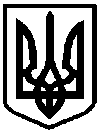 УКРАЇНАФОНТАНСЬКА СІЛЬСЬКА РАДАОДЕСЬКОГО РАЙОНУ ОДЕСЬКОЇ ОБЛАСТІРІШЕННЯП’ятдесят другої сесії Фонтанської сільської ради  VIII скликання№  2089 -VIII                                                             від 15  квітня 2024 рокуПро затвердження Програми підвищення ефективності виконання делегованих повноважень органами виконавчої влади Одеського району щодо реалізації державної регіональної політики по Фонтанській сільській раді на 2024 рік.З метою створення сприятливих умов функціонування та здійснення делегованих повноважень місцевого самоврядування місцевим органам виконавчої влади в Одеському районі, забезпечення оптимальної, ефективної та стабільної їх роботи, у відповідності до Указу Президента України від 24 лютого 2022 року № 64/2022 «Про введення воєнного стану в Україні», постанови Кабінету Міністрів України № 252 від 11.03.2022 року «Деякі питання формування та виконання місцевих бюджетів у період воєнного стану», враховуючи рішення Одеської районної ради від 04.03.2022 року №146-VIII «Про затвердження Програми взаємодії органів виконавчої влади та місцевого самоврядування Одеського району на 2022-2025 роки», листа Одеської районної державної адміністрації від 29.03.2024 року №01-10/129, керуючись ст.26,28,59 Закону України «Про місцеве самоврядування в Україні», Фонтанська сільська рада Одеського району Одеської області,-ВИРІШИЛА:Затвердити Програму підвищення ефективності виконання делегованих повноважень органами виконавчої влади Одеського району щодо реалізації державної регіональної політики по Фонтанській сільській раді на 2024 рік, (далі Програма), що додається, додаток №1 до рішення.Управлінню фінансів Фонтанської сільської ради здійснювати видатки на реалізацію Програми за рахунок коштів місцевого бюджету, передбачених в бюджеті Фонтанської сільської територіальної громади на заходи зазначені в Програмі. Контроль за виконанням цього рішення покласти на постійну комісію з питань фінансів, бюджету, планування соціально-економічного розвитку, інвестицій та міжнародного співробітництва (заступник голови комісії Альону ВАВІЛОВУ).Сільський голова                                                                       Наталія КРУПИЦЯ     Додаток №1 до рішення сесії  Фонтанської сільської ради№2089- VIII від   15.04.2024  року ПРОГРАМАПІДВИЩЕННЯ ЕФЕКТИВНОСТІ ВИКОНАННЯ ДЕЛЕГОВАНИХ ПОВНОВАЖЕНЬ ОРГАНАМИ ВИКОНАВЧОЇ ВЛАДИ ОДЕСЬКОГО РАЙОНУ ЩОДО РЕАЛІЗАЦІЇ ДЕРЖАВНОЇ РЕГІОНАЛЬНОЇ ПОЛІТИКИ ПО ФОНТАНСЬКІЙ СІЛЬСЬКІЙ РАДІ НА 2024 РІКФонтанка20241. Визначення проблеми, на розв’язання якої спрямована ПрограмаЗ метою забезпечення прозорої, ефективної діяльності органів виконавчої влади, фінансової децентралізації, в результаті збільшення обсягу фінансових ресурсів у розпорядженні органів місцевого самоврядування, формування фінансово спроможних територіальних громад, потребує підвищення рівень фінансування власних та делегованих повноважень для забезпечення їх якісного виконання.В результаті проведення децентралізації на працівників органів виконавчої влади, зокрема на  Одеську району державну адміністрацію (Одеську районну військову адміністрацію) та її структурні підрозділи, з урахуванням змін бюджетного, податкового законодавства, нової концепції міжбюджетних відносин та підвищення самостійності місцевих бюджетів, покладено завдання щодо забезпечення ефективної реалізації делегованих повноважень на місцевому рівні  (у даній програмі – на  рівні Фонтанської сільської ради). Передано додаткові повноваження у сферах освіти, охорони здоров’я, житлово-комунального господарства тощо. До того ж за створення умов для розвитку економіки, господарської та соціально-культурної діяльності відповідної території повна відповідальність покладається на місцеві органи виконавчої влади та органи місцевого самоврядування.Програма підвищення ефективності виконання повноважень органами виконавчої влади спрямована на реалізацію державної регіональної політики, щодо вирішення проблем розвитку регіону, забезпечення концентрації фінансових, матеріально-технічних ресурсів, а також для координації діяльності місцевих органів виконавчої влади і органів місцевого самоврядування.Відповідно підвищується відповідальність органів виконавчої влади та органів місцевого самоврядування за ефективність витрачання бюджетних коштів, оскільки посилюється можливість контролю з боку громадськості за якістю прийнятих рішень, їх втіленням у життя.Ключовим напрямом у взаємодії органів місцевого самоврядування та органів виконавчої влади на місцях є функціонування системи делегованих повноважень, закріплених чинним законодавством України. Відповідно до пункту 7 статті 119 Конституції України обов’язком місцевих державних адміністрацій є забезпечення виконання делегованих повноважень відповідними радами  щодо комплексу заходів, спрямованих на забезпечення належного соціально-економічного та культурного розвитку та відновлення регіону. З огляду на зазначене, з метою якісного виконання районними держадміністраціями делегованих місцевими радами повноважень є необхідність у вирішенні питань, які потребують врегулювання: фінансове забезпечення місцевих держадміністрацій (матеріально-технічне забезпечення); стимулювання до досягнення кращих результатів роботи наявних фахівців та залучення до роботи в державних адміністраціях висококваліфікованих спеціалістів; оплата послуг; проведення для представників місцевих органів виконавчої влади та органів місцевого самоврядування семінарів, конференцій, нарад, навчань, практикумів, засідань «круглих столів» з питань виконання делегованих повноважень; ефективного та раціонального використання бюджетних коштів, отриманих внаслідок бюджетної децентралізації. За таких обставин є необхідним виконання комплексу заходів щодо взаємодії органів виконавчої влади та місцевого самоврядування.  Реалізація Програми дозволить підвищити ефективність здійснення функцій виконавчої влади та повноважень делегованих місцевими радами, досягти стабільного соціально-економічного та культурного стану.2. Визначення мети ПрограмиМетою Програми є- підвищення ефективності та якості спільної роботи,  вирішення основних проблем взаємодії органів місцевого самоврядування у особі Фонтанської сільської ради  з Одеською районною державною адміністрацією (Одеською районною військовою адміністрацією)  у сфері делегованих повноважень, кадрового, фінансового, матеріального забезпечення; створення стабільної суспільно - політичної ситуації, сприятливих умов для сталого функціонування громадянського суспільства, збереження суспільної та політичної стабільності, послідовності і громадського порозуміння на території Одеського району шляхом вдосконалення співпраці органів виконавчої влади та місцевого самоврядування;- фінансова заінтересованість у підвищенні професіоналізму працівників, залучення висококваліфікованих кадрів, забезпечення ефективного використання бюджетних коштів та контролю за збереженням державних фінансових ресурсів району;- налагодження прозорого зворотного зв’язку у співпраці Фонтанської сільської ради з Одеською районною державною адміністрацією (Одеською районною військовою адміністрацією)  з реалізації державної регіональної політики із застосуванням сучасної матеріально-технічної бази, надання оперативних кваліфікованих консультацій у процесах управління соціально-економічним розвитком регіону.Обґрунтування шляхів і засобів розв’язання проблеми, обсягів та джерел фінансування, строки та етапи виконання ПрограмиВдосконалення взаємодії органів місцевого самоврядування в особі Фонтанської  сільської ради і Одеської районної державної адміністрації (Одеської районної військової адміністрації) сприятиме: здійсненню ефективної управлінської діяльності;підвищенню ступеня прозорості та ефективності управлінських рішень;удосконаленню взаємодії місцевих органів влади з населенням;збалансуванню повноважень і відповідальності в діяльності органів державної влади та органів місцевого самоврядування;соціально- економічному розвитку відповідних територій;забезпеченню ефективності прийняття та реалізації рішень у системі державного управління.Започатковані заходи сприятимуть підвищенню ефективності взаємодії органів місцевого самоврядування та місцевих держадміністрацій.Фінансове забезпечення заходів Програми здійснюється з місцевого бюджету Фонтанської сільської територіальної громади, відповідно до вимог статті 85 Бюджетного кодексу України. Обсяги фінансування здійснюються в межах наявного фінансового ресурсу бюджету Фонтанської сільської територіальної громади. Ресурсне забезпечення програми наведено у додатку 4 до Програми. Строк дії Програми 2024 рік.Напрями діяльності та заходи ПрограмиОсновними напрямами Програми є: налагодження ефективної взаємодії між місцевими органами виконавчої влади та органами місцевого самоврядування, створення умов для забезпечення безперебійного та ефективного виконання місцевими державними адміністраціями делегованих місцевими радами владних повноважень,  надання оперативних, кваліфікованих консультацій з питань управління соціально-економічним станом регіону та забезпечення запровадження державотворення. Для результативного здійснення функцій виконавчої влади, реалізації делегованих повноважень необхідно забезпечити здійснення заходів:створення належних умов функціонування, ефективної матеріально- технічної бази, фінансове забезпечення місцевих державних адміністрацій та їх структурних підрозділів, як юридичних осіб публічного права ;створення умов для ефективної професійної діяльності працівників Одеської районної державної адміністрації (Одеської районної військової адміністрації) та стимулювання до досягнення кращих результатів роботи;залучення до роботи в Одеській районній державній адміністрації 
(Одеській районній військовій адміністрації) висококваліфікованих спеціалістів для забезпечення якісного виконання владних повноважень згідно чинного законодавства.Очікувані результати та ефективність ПрограмиОчікувані результати Програми: - забезпечення стабільного соціально-економічного та культурного стану Одеського району; створення умов для забезпечення ефективної та дієвої взаємодії Фонтанської сільської ради, та Одеської районної державної адміністрації (Одеської районної військовій адміністрації) при виконанні делегованих повноважень;підвищення ефективності здійснення функцій виконавчої влади на території Одеського району в межах владних повноважень, посилення контролю за виконанням прийнятих рішень; фінансова підтримка Одеської районної державної адміністрації (Одеської районної військової адміністрації) з питань забезпечення здійснення делегованих повноважень, створення фінансової бази для підтримки діяльності органів виконавчої влади тощо.Координація та контроль за ходом виконанням ПрограмиОрганізація виконання завдань Програми покладається на відповідального виконавця Програми – Управління фінансів Фонтанської сільської ради, Одеську районну  державну адміністрацію (Одеську районну військову адміністрацію). Контроль за виконанням Програми безпосередньо здійснює постійна комісія з питань фінансів, бюджету, планування соціально-економічного розвитку, інвестицій та міжнародного співробітництва .Відповідальні виконавці програми 15 числа місяця, наступного за звітним кварталом, надають звіт постійній комісії з питань фінансів, бюджету, планування соціально-економічного розвитку, інвестицій та міжнародного співробітництва про виконання заходів Програми, зазначаючи при цьому: обсяг використаних коштів; напрями спрямування та використання коштів; відповідність їх цільовому призначенню; досягнуті результати від використання коштів відповідного підрозділу згідно з функціональними повноваженнями.Після закінчення встановленого строку виконання Програми, не пізніше ніж у двомісячний строк, відповідальний виконавець Програми надає звіт про результати її виконання до Фонтанської сільської ради.Сільський голова                                                                       Наталія КРУПИЦЯ     Додаток № 1 до Програми затвердженої рішенням сесії Фонтанської сільської ради                                                                                                №2089  - VIII   від 15.04.2024 року ПАСПОРТПрограми підвищення ефективності виконання  делегованих повноважень органами виконавчої влади Одеського району щодо реалізації державної регіональної політики  по Фонтанській сільській раді  на 2024 рікСільський голова                                                                       Наталія КРУПИЦЯ     Додаток № 2 до Програми затвердженої рішенням сесії Фонтанської сільської ради                                                                                                № 2089 - VIII   від 15.04.2024 року Напрями діяльності і заходи реалізації Програми																		тис. грн.Сільський голова                                                                                                                                Наталія КРУПИЦЯ     Додаток № 3до Програми затвердженої рішенням сесії Фонтанської сільської ради                                                                                                №2089 - VIII   від 15.04.2024 року ПОКАЗНИКИ РЕЗУЛЬТАТИВНОСТІ ПРОГРАМИ                 Сільський голова                                                                                                                                Наталія КРУПИЦЯ     Додаток № 4 до Програми затвердженої рішенням сесії Фонтанської сільської ради                                                                                                № 2089- VIII   від 15.04.2024 року Ресурсне забезпечення Програми   														грн.Сільський голова                                                                                                                                                   Наталія КРУПИЦЯ     1.Назва ПрограмиПрограма підвищення ефективності виконання  делегованих повноважень органами виконавчої влади Одеського району щодо реалізації державної регіональної політики по Фонтанській сільській раді  на 2024 рік2.Ініціатор розроблення ПрограмиУправління фінансів Фонтанської сільської ради Одеського району Одеської області3.Дата, номер і назва розпорядчого документа про розроблення Програми4.Головний розробник ПрограмиУправління фінансів Фонтанської сільської ради Одеського району Одеської області, Одеська районна державна адміністрація5.Спів розробники ПрограмиОдеська районна державна адміністрація6.Відповідальний виконавець ПрограмиУправління фінансів Фонтанської сільської ради Одеського району Одеської області 7.Співвиконавці ПрограмиОдеська районна державна адміністрація8.Термін реалізації Програми2024 рік9.Мета ПрограмиПідвищення ефективності та якості спільної роботи,  вирішення основних проблем взаємодії органів місцевого самоврядування у особі Фонтанської сільської ради  з Одеською районною державною адміністрацією (Одеською районною військовою адміністрацією)  у сфері делегованих повноважень10.Загальний обсяг фінансових ресурсів, необхідних для реалізації Програми, всього:
в тому числі:коштів місцевого бюджету250 000 грн.250 000 грн. 11Очікувані результати виконанняСтворення умов для забезпечення ефективної та дієвої взаємодії Фонтанської сільської ради, та Одеської районної державної адміністрації (Одеської районної військовій адміністрації) при виконанні делегованих повноважень12.Ключові показники ефективностіНалагодження прозорого зворотного зв’язку у співпраці Фонтанської сільської ради з Одеською районною державною адміністрацією (Одеською районною військовою адміністрацією)  з реалізації державної регіональної політики із застосуванням сучасної матеріально-технічної бази, надання оперативних кваліфікованих консультацій у процесах управління соціально-економічним розвитком регіону№ п/пНазва напрямку діяльності (пріоритетні завдання)Перелік заходів ПрограмиТермін виконання Програми по рокамВиконавціОрієнтовані обсяги фінансування  гривень, в тому числі по джерелам фінансування:Орієнтовані обсяги фінансування  гривень, в тому числі по джерелам фінансування:Орієнтовані обсяги фінансування  гривень, в тому числі по джерелам фінансування:Орієнтовані обсяги фінансування  гривень, в тому числі по джерелам фінансування:Очікуваний результатОчікуваний результат№ п/пНазва напрямку діяльності (пріоритетні завдання)Перелік заходів ПрограмиТермін виконання Програми по рокамВиконавцісільський бюджеткошти не бюджетних джерелВСЬОГО1.Забезпечення взаємодії Фонтанської сільської ради та  Одеської районної державної адміністрації щодо делегованих повноваженьСтворення належних умов функціонування, ефективної матеріально- технічної бази, фінансове забезпечення місцевих державних адміністрацій та їх структурних підрозділів, як юридичних осіб публічного права .Створення умов для ефективної професійної діяльності працівників Одеської районної державної адміністрації (Одеської районної військової адміністрації) та стимулювання до досягнення кращих результатів роботи.Залучення до роботи в Одеській районній державній адміністрації 
(Одеській районній військовій адміністрації) висококваліфікованих спеціалістів для забезпечення якісного виконання владних повноважень згідно чинного законодавства.всьогоУправління фінансів Фонтанської сільської радиОдеська районна державнаадміністрація250,0250,0Налагодження прозорого зворотного зв’язку у співпраці Фонтанської сільської ради з Одеською районною державною адміністрацією (Одеською районною військовою адміністрацією)  з реалізації державної регіональної політики із застосуванням сучасної матеріально-технічної бази, надання оперативних кваліфікованих консультацій у процесах управління соціально-економічним розвитком регіонуНалагодження прозорого зворотного зв’язку у співпраці Фонтанської сільської ради з Одеською районною державною адміністрацією (Одеською районною військовою адміністрацією)  з реалізації державної регіональної політики із застосуванням сучасної матеріально-технічної бази, надання оперативних кваліфікованих консультацій у процесах управління соціально-економічним розвитком регіону1.Забезпечення взаємодії Фонтанської сільської ради та  Одеської районної державної адміністрації щодо делегованих повноваженьСтворення належних умов функціонування, ефективної матеріально- технічної бази, фінансове забезпечення місцевих державних адміністрацій та їх структурних підрозділів, як юридичних осіб публічного права .Створення умов для ефективної професійної діяльності працівників Одеської районної державної адміністрації (Одеської районної військової адміністрації) та стимулювання до досягнення кращих результатів роботи.Залучення до роботи в Одеській районній державній адміністрації 
(Одеській районній військовій адміністрації) висококваліфікованих спеціалістів для забезпечення якісного виконання владних повноважень згідно чинного законодавства.2024Управління фінансів Фонтанської сільської радиОдеська районна державнаадміністрація250,0250,0Налагодження прозорого зворотного зв’язку у співпраці Фонтанської сільської ради з Одеською районною державною адміністрацією (Одеською районною військовою адміністрацією)  з реалізації державної регіональної політики із застосуванням сучасної матеріально-технічної бази, надання оперативних кваліфікованих консультацій у процесах управління соціально-економічним розвитком регіонуНалагодження прозорого зворотного зв’язку у співпраці Фонтанської сільської ради з Одеською районною державною адміністрацією (Одеською районною військовою адміністрацією)  з реалізації державної регіональної політики із застосуванням сучасної матеріально-технічної бази, надання оперативних кваліфікованих консультацій у процесах управління соціально-економічним розвитком регіонуВсього250,0250,0№з/пНазвапоказникаОдиницявиміруВихідні дані
на початок
дії програмиІ етап виконання програмиІ етап виконання програмиІ етап виконання програмиII етап
(20_-20_
роки)III етап
(20_-20_
роки)№з/пНазвапоказникаОдиницявиміруВихідні дані
на початок
дії програми2024 рік2025 рік2026 рік123456789І. Показники затратІ. Показники затратІ. Показники затратІ. Показники затратІ. Показники затратІ. Показники затратІ. Показники затратІ. Показники затратІ. Показники затратІ. Показники затрат1Обсяг переданих трансфертів на підтримку виконання  делегованих повноважень органами виконавчої влади Одеського районутис.грн.25,0II Показники продуктуII Показники продуктуII Показники продуктуII Показники продуктуII Показники продуктуII Показники продуктуII Показники продуктуII Показники продуктуII Показники продуктуII Показники продукту1Кількість переданих трансфертів на підтримку виконання  делегованих повноважень органами виконавчої влади Одеського району 1III. Показники ефективностіIII. Показники ефективностіIII. Показники ефективностіIII. Показники ефективностіIII. Показники ефективностіIII. Показники ефективностіIII. Показники ефективностіIII. Показники ефективностіIII. Показники ефективностіIII. Показники ефективності1Середні витрати на переданих трансфертів на підтримку виконання  делегованих повноважень органами виконавчої влади Одеського району тис.грн250.0IV Показники якостіIV Показники якостіIV Показники якостіIV Показники якостіIV Показники якостіIV Показники якостіIV Показники якостіIV Показники якостіIV Показники якостіIV Показники якості1Відсоток переданих трансфертів на підтримку виконання  делегованих повноважень органами виконавчої влади Одеського району %100Обсяг коштів, що пропонується
залучити на виконання ПрограмиЕтапи виконання програмиЕтапи виконання програмиЕтапи виконання програмиЕтапи виконання програмиЕтапи виконання програмиВсьогоОбсяг коштів, що пропонується
залучити на виконання Програми1 етап виконання програми1 етап виконання програми1 етап виконання програми2 етап виконання програми3 етап виконання програми (20_-20_роки)ВсьогоОбсяг коштів, що пропонується
залучити на виконання Програмиу тому числі по рокаму тому числі по рокаму тому числі по рокам2 етап виконання програми3 етап виконання програми (20_-20_роки)ВсьогоОбсяг коштів, що пропонується
залучити на виконання Програми2024	рік20--	рік20---	рік(20_-20_роки)3 етап виконання програми (20_-20_роки)Всього1234567Обсяг ресурсів, всього ,у тому числі: 250 000250 000державний бюджетмісцевий  бюджет250000250 000кошти небюджетних джерел